Использование интерактивных технологий на уроках.Поиск эффективных методов, технологий, приемов и средств развития различных умений и навыков обучения ведется давно. Современное общество нуждается в активной творческой личности, способной делать выбор, ставить и реализовывать цели, осознано оценивать свою деятельность. На мой взгляд лучше всего в этом может помочь интерактивное обучение.Давайте разберемся, что же это такое. Интерактивное обучение -(от англ. interation - взаимодействие), обучение, построенное на взаимодействии учащегося с учебным окружением, учебной средой, которая служит областью осваиваемого опыта.Данный вид обучения характеризуют следующими чертами:это взаимодействие обучающихся между собой и преподавателем (непосредственно или опосредованно);это процесс общения «на равных», где все участники такого общения заинтересованы в нем и готовы обмениваться информацией, высказывать свои идеи и решения, обсуждать проблемы и отстаивать свою точку зрения;это обучение «реальности», т.е. обучение, основанное на реальных проблемах и ситуациях окружающей нас действительности.Методики образования в дошкольных учреждениях, школах, вузах делятся на две большие группы – пассивные и активные. Пассивная модель предусматривает передачу знаний от преподавателя ученику посредством лекции и изучения материала в учебнике. Проверка знаний осуществляется с помощью опроса, тестирования, контрольных и других проверочных работ. Главные недостатки пассивного метода:слабая обратная связь от учеников;низкая степень персонализации – ученики воспринимаются не отдельными личностями, а группой;отсутствие творческих заданий, требующих более сложной оценки.Активные методы обучения стимулируют познавательную деятельность и творческие способности учащихся. Ученик в таком случае является активным участником процесса обучения, однако взаимодействует он в основном только с учителем. Актуальны активные методы для развития самостоятельности, самовоспитания, но они практически не учат работать в группе.Интерактивное обучение – это одна из разновидностей активного метода обучения. Взаимодействие при интерактивном обучении осуществляется не только между педагогом и учеником, в данном случае все обучаемые контактируют и работают сообща (или в группах). Интерактивные методы обучения – это всегда взаимодействие, сотрудничество, поиск, диалог, игра между людьми или человеком и информационной средой. Используя активные и интерактивные методы обучения на уроках, педагог повышает объем усвоенного учениками материала до 90 процентов.Интерактивные средства обученияИспользование интерактивных методов обучения начиналось с обычных наглядных пособий, плакатов, карт, моделей и т.д. Сегодня современные технологии интерактивного обучения включают новейшее оборудование:интерактивные доски;планшеты;компьютерные тренажеры;виртуальные модели;плазменные панели;проекторы;ноутбуки и т.д.Интерактивность в обучении помогает решить следующие задачи:уход от презентационной подачи материала к интерактивному взаимодействию с включением моторики;экономия времени за счет отсутствия необходимости рисовать на доске схемы, формулы и диаграммы;повышение эффективности подачи изучаемого материала, т.к. интерактивные средства обучения задействуют различные сенсорные системы учащегося;легкость организации групповой работы или игр, полное вовлечение аудитории;установление более глубокого контакта между учениками и преподавателем, улучшение климата внутри коллектива.Цели использования интерактивных технологий на уроках:Укрепить мотивацию школьников к обучению, пробудить в них интерес к познавательной деятельности, помочь им сконцентрировать внимание на учебном процессе; Добиться более эффективной и современной методики преподавания, обеспечить индивидуальный подход к каждому учащемуся без временных и иных затрат; Сделать образовательный процесс более разнообразным и увлекательным; Сэкономить время на подготовку к урокам и отслеживание результатов обучения; Внести вклад в формирование информационной грамотности учащихся; Выйти на новый уровень в планировании и систематизации своей работы.И конечно главная цель : Всесторонне облегчить работу педагога и при этом повысить помочь ему выйти на новый уровень качества преподавания, которого требует современность.В данной статье я хочу познакомить вас с несколькими бесплатными ресурсами, которые я использую на своих уроках.Один из ресурсов это  H5P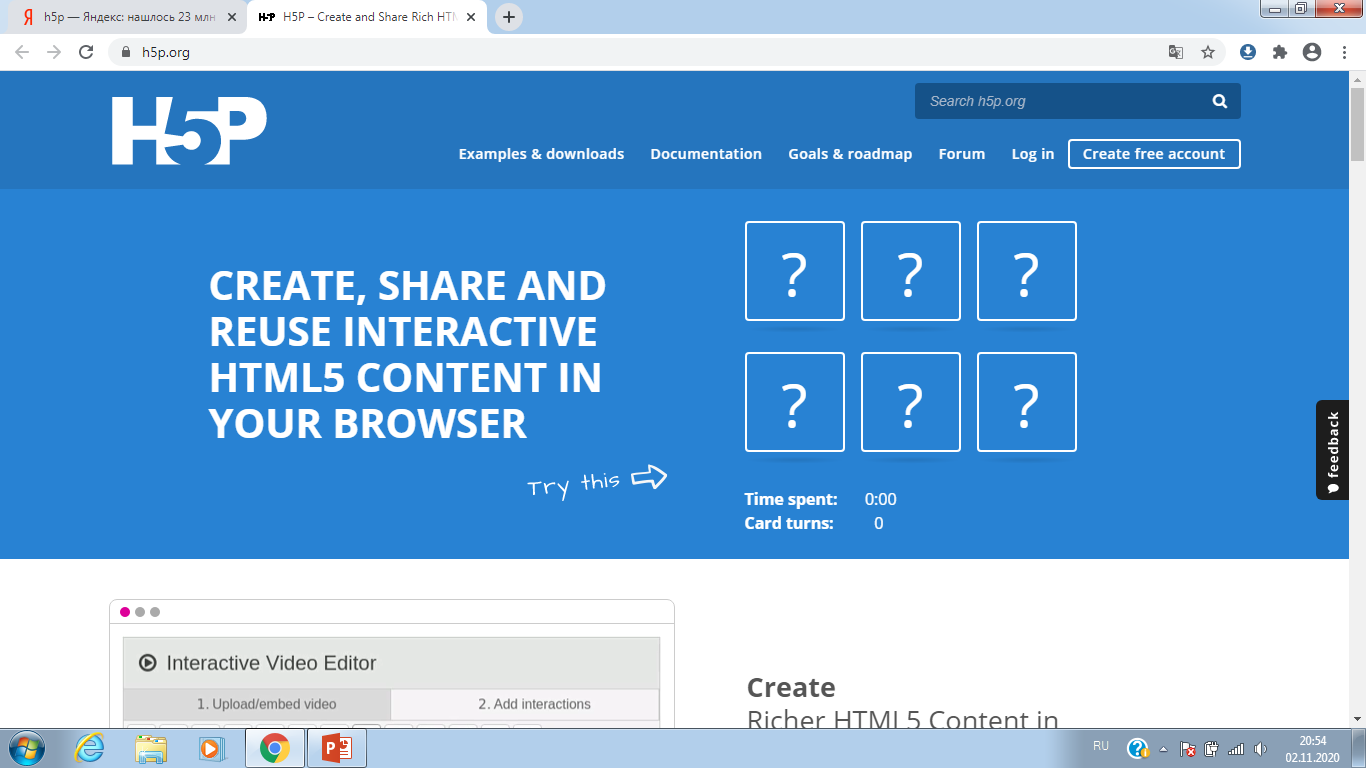 Сайт англоязычный, но в браузере его легко можно перевести на русский язык. Данный сайт позволяет создавать интерактивные презентации, видео ролики, тесты, игры и внедрять их на страницы сайта.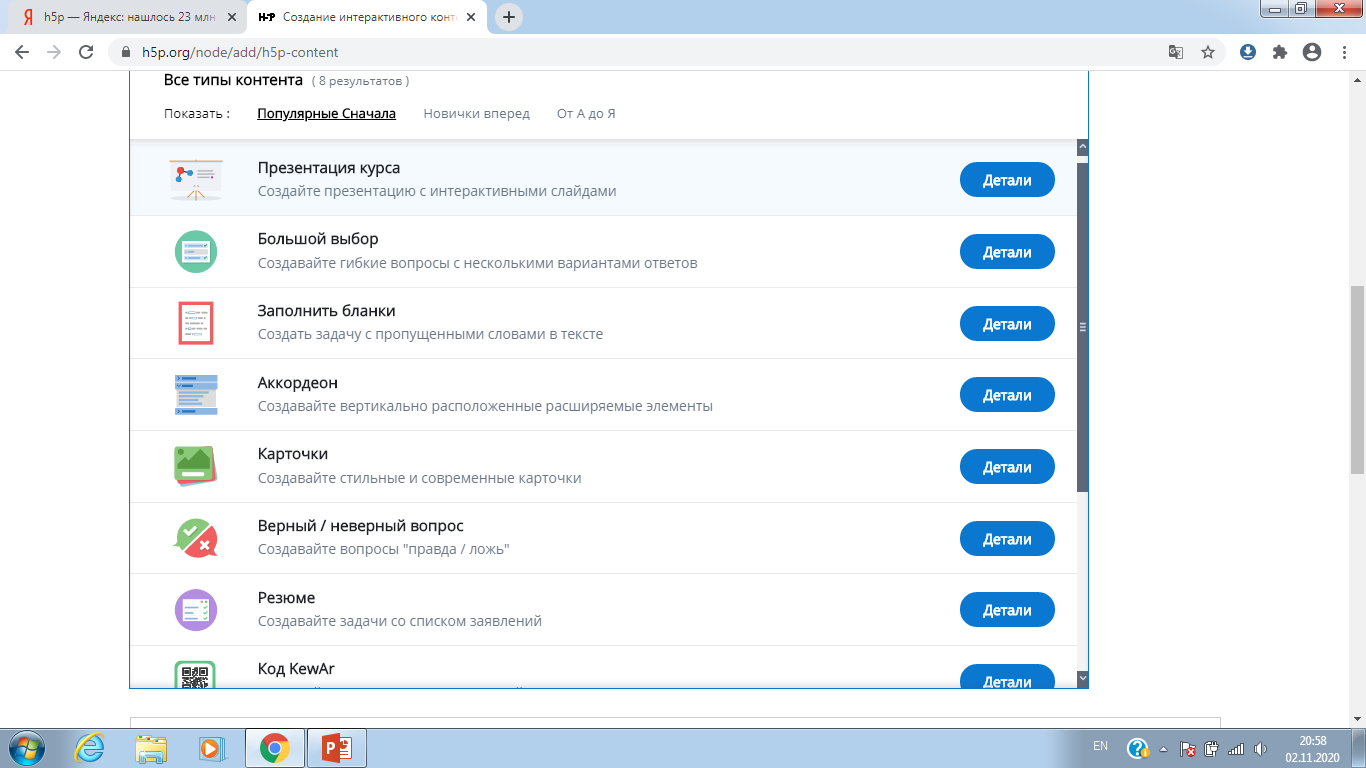 Еще один из ресурсов это Test Pad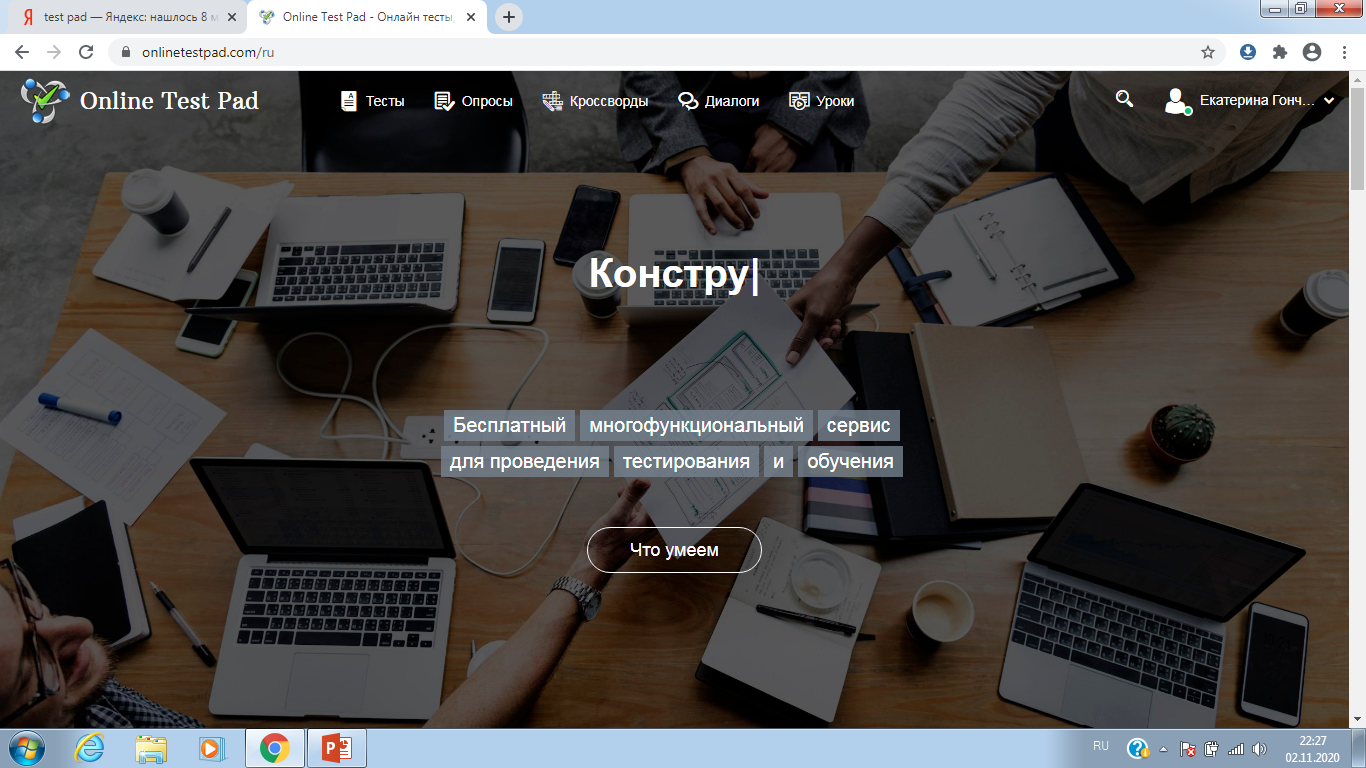 Online Test Pad  это многофункциональный веб-сервис, разработанный для создания опросников, кроссвордов, логических игр и комплексных заданий. Программа работает в вебе, поэтому доступна со всех современных устройств. На данном сайте есть большое разнообразие уже готовый тестов, опросов, интервью и т.д. С помощью данного ресурса вы также можете и сами создавать свои тесты, оправлять ссылки ученикам, к тому же они все автоматически проверяются.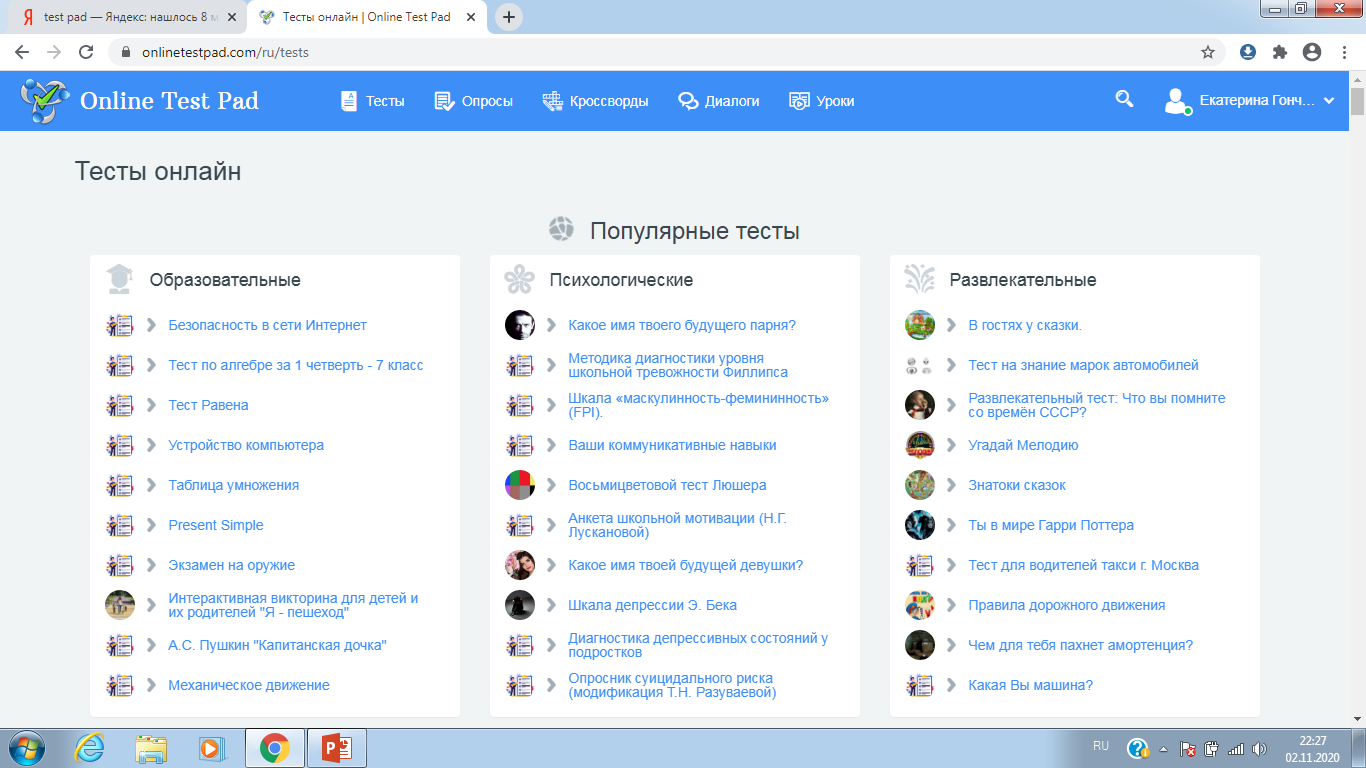 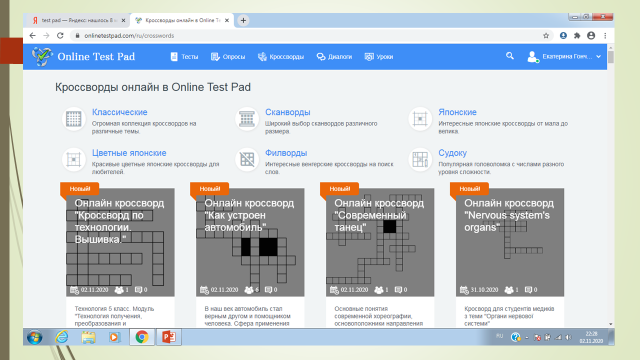 И один из моих любимых это LearningApps.orgДанное приложение служит для создания интерактивных заданий разных уровней сложности: викторин, кроссвордов, пазлов и игр, совершенно несложный в освоении. В LearningApps.org можно работать самостоятельно - создавать задания, а можно по заданию учителя - выполняем задания, подготовленные учителем, результаты выполнения заданий отражаются в аккаунте учителя.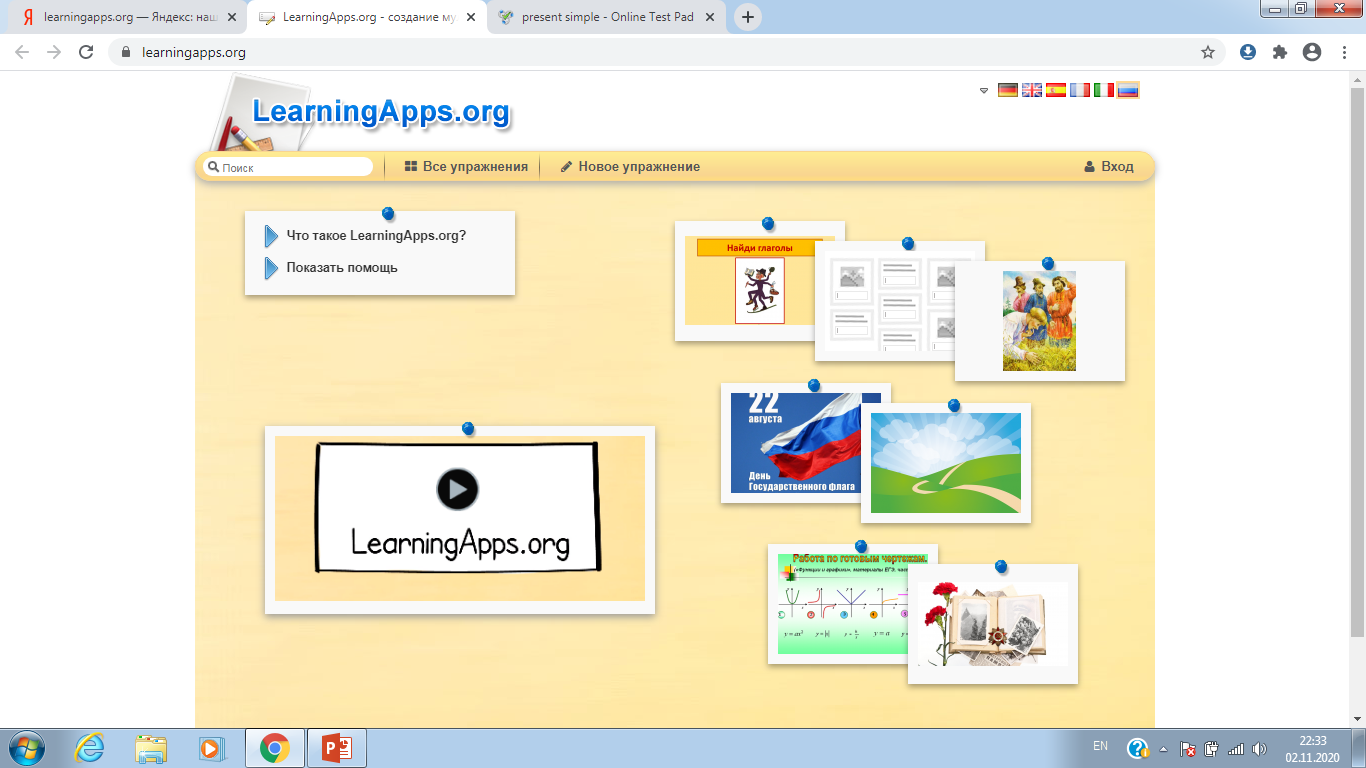 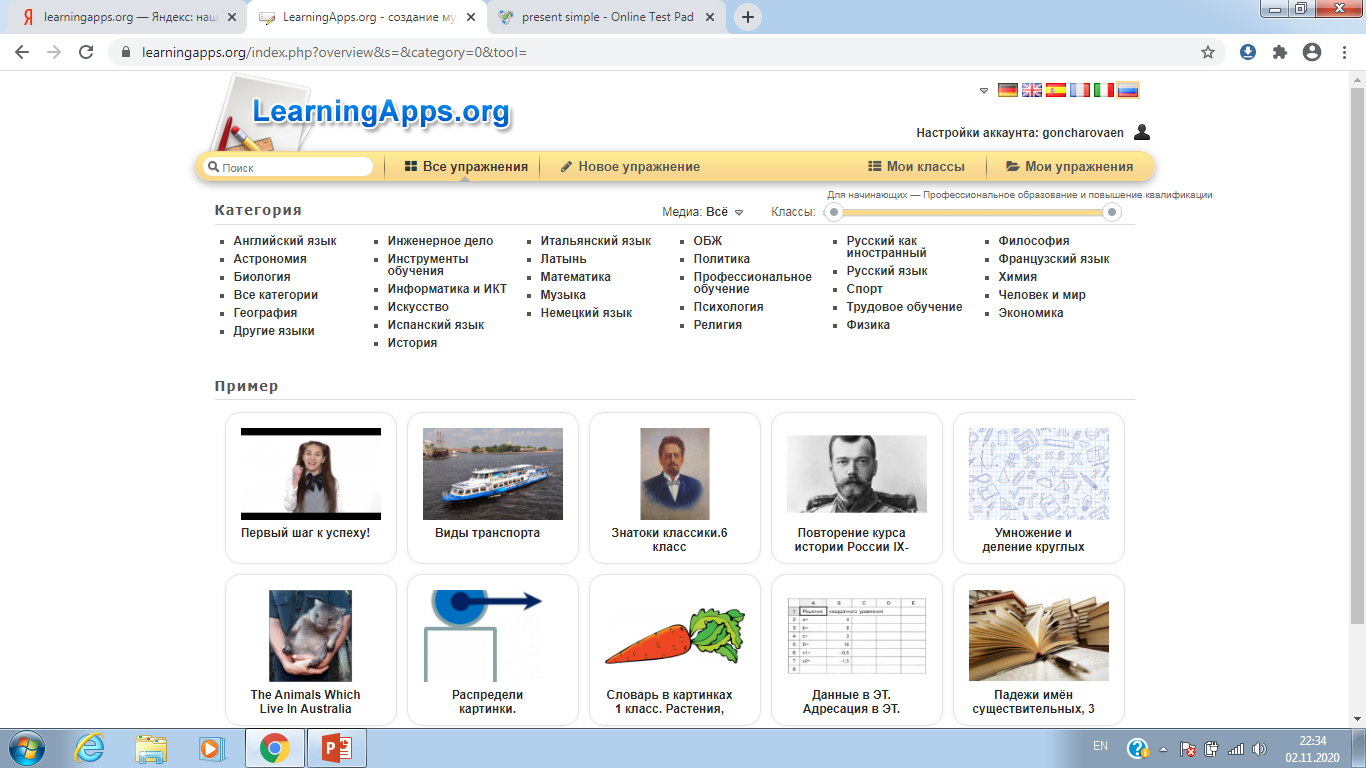 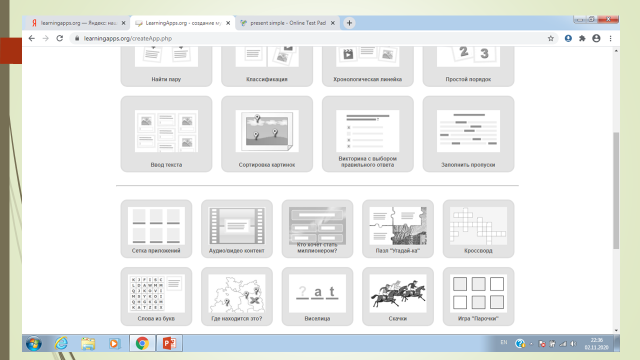 Итак, интерактивное обучение поможет намуйти от презентационной подачи материала к интерактивному взаимодействию с включением моторики;сэкономить время за счет отсутствия необходимости рисовать на доске схемы, формулы и диаграммы;повысить эффективность подачи изучаемого материала, т.к. интерактивные средства обучения задействуют различные сенсорные системы учащегося;создать легкость организации групповой работы или игр, полное вовлечение аудитории;установить более глубокий  контакт между учениками и преподавателем, улучшит  климата внутри коллектива. В данной статья я  познакомила вас только с небольшим количеством ресурсов, конечно же, их намного больше. Надеюсь, что данные ресурсы позволят вам уменьшить время для подготовки к урокам, а ваши уроки станут интереснее и продуктивнее. 